Announcements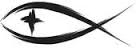 Meetings & EventsTuesday, March 28th													Stewardship 3pmWednesday, April 5th												Elders 7pmThursday, April 6th													Maundy Thursday Service 7pmFriday, April 7th														Good Friday Service 7pmSunday, April 9th														Easter Breakfast 9amTuesday, April 11th													Trustees 7pmWednesday, April 12th												Endowment 7pmPLEASE LEAVE ATTENDANCE SHEETS	Please remember to fill out the attendance sheet you will find in your bulletin and leave it on the pew when you leave today.  Even if you don’t use the attendance sheet, please leave it on the pew and the elders will collect them after the service.  The blank sheets will be reused.FINAL NEW MEMBER CLASS THIS MORNING	We will be concluding our new member class after worship TODAY.  Current members are welcome to attend as well and refresh their knowledge in the Lutheran faith.NEW PORTALS OF PRAYER	We have the new quarterly Portals of Prayer (April – June) available on the ledge this morning.  Please help yourself the to size you like best.EASTER BREAKFAST IS COMING	The members of SWAT are going to be providing a marvelous Easter Breakfast for us on Easter Sunday at 9am.  Pancakes, sausage, coffee, juice and a variety of items will await your hungry tummy on Easter morning.  Please come and enjoy this meal!FINAL WEEK FOR THRIVENT CHOICE DOLLARS	A reminder that you must tell Thrivent where you want to donate your Thrivent Choice Dollars by Friday this week.  You can contact Thrivent either at 1-800-847-4836 or online at www.Thrivent.com/thriventchoice.EASTER FLOWERS	There is an insert today about providing flowers for Easter.  Please take a look and return the form either to Bev or Scott if you are providing flowers.TRINITY ARCADIA PASSOVER MEAL	A Seder Passover Meal will take place at Trinity Lutheran Church in Arcadia on Maundy Thursday, April 6th at 5pm.  This contemporary meal features a variety of fruits, roast lamb, eggs, and cheese.  The evening begins with a recollection of the Passover events of the Israelites in Egypt.  There will be readings and prayers prior to sharing the meal.  The cost is $10/person and reservations are required.  Contact (231) 889-3620 or visit https://tinyurl.com/2023SederMeal.Lent & Holy Week ServicesSun., Mar. 26th		Worship w/Communion		10:30amWed., Mar. 29th	Lenten Worship					7:00pmSun., Apr. 2nd		Palm Sunday Worship			10:30amThur., Apr. 6th		Maundy Thursday Worship	7:00pm												(at Norw	alk Lutheran Church)Fri., Apr. 7th		Good Friday Worship			7:00pmSun., Apr. 9th		Easter Sunday Worship			10:30amw/CommunionSERVING THIS MONTH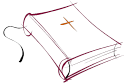 Greeters: John & Janet KlineAltar Guild: Rodney & Jerilyn SchimkeSERVING TODAY							SERVING NEXT WEEK 4/2/2023Pastor:  Rev. Jacob Sherry					Pastor:  Rev. Jacob SherryElder:  Ed Brandt								Elder:  Ed BrandtAccomp:  William Bankstahl					Accomp:  William BankstahlAcolyte:  Connor LeSarge						Acolyte:  Reader:  Pastor									Reader:  PastorATTENDANCE: 3/19/2023WORSHIP: 55							BIBLE STUDY: 15FIRST FRUITS TRACKER WEEK ENDING:  3/19/2023Offering Receipts:		$2,981.00			YTD Budget Receipts:	$31,271.00Weekly Budget Needs:	$2,954.57			YTD Budget Needs:		$35,454.84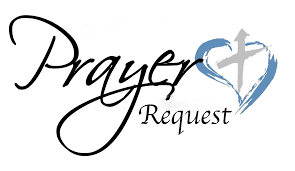 Special PrayersBill Bankstahl								Rita Merkey							Phyllis SchramskiMcAnn Bradford							Jim Poellet								Terri VertalkaScott Gill									Shirley Poellet							Peggy WickstromJoan Malmgren							Steve Schimke							Sheldon Voigt	Prayers for Our MilitaryAndrew Burch, Jr., grandson of John & Loree Sprawka.Mark Granzotto with U.S. Navy in Bahrain, grandson of Rita MerkeyDerek Sprawka, grandson of John & Loree SprawkaAlyssa & Trevor Eisenlohr siblings both with the U.S. Navy, friends of Janette & Fred MayIan Nelson, nephew of Jack and Pebbla NelsonTyge Nelson & family, nephew of Jack and Pebbla NelsonCapt. Tim Brandt at Madigan Medical Center, Fort Lewis, WA, son of Bruce & Debbie BrandtIf you wish to add someone’s name, please call or e-mail the church office.